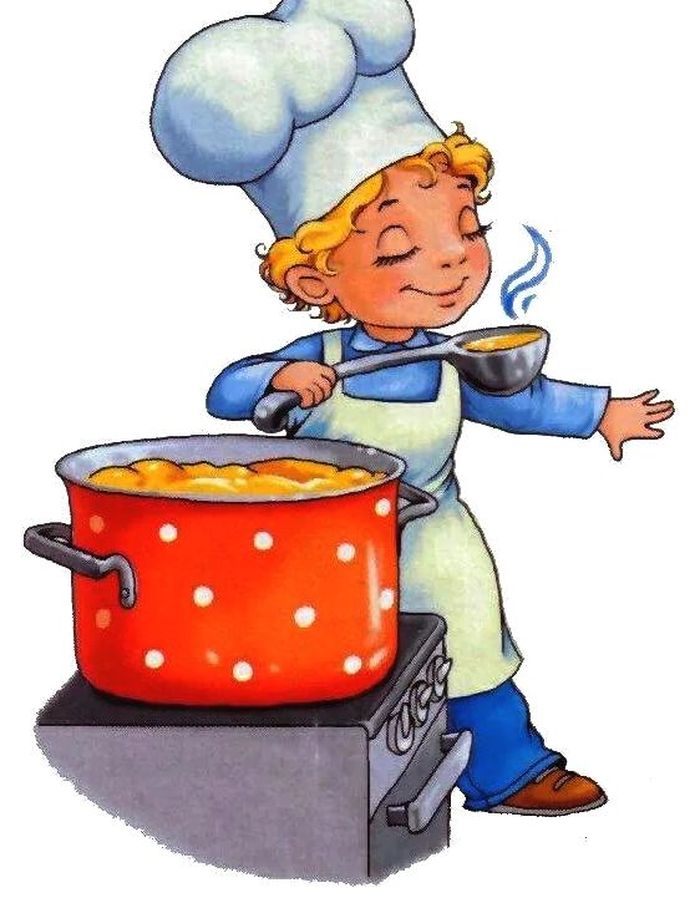 Меню 13 сентября 2022гвыход  фактическийкалорийностьСтоимость блюдаЗАВТРАККаша «Дружба» молочная с маслом205гр10513,41Компот с сухофруктами200гр1105,31Хлеб пшеничный40гр721,00Хлеб ржаной40гр691,00Обед:Пюре картофельное150гр20515,05Голубцы ленивые100гр12521,00Хлеб пшеничный40721,00Хлеб ржаной40гр691,00Компот с сухофруктами200гр1105,31Бананы100гр9628,80103392,48